Почвенная фреза для каменистой земли – серия 2FSDP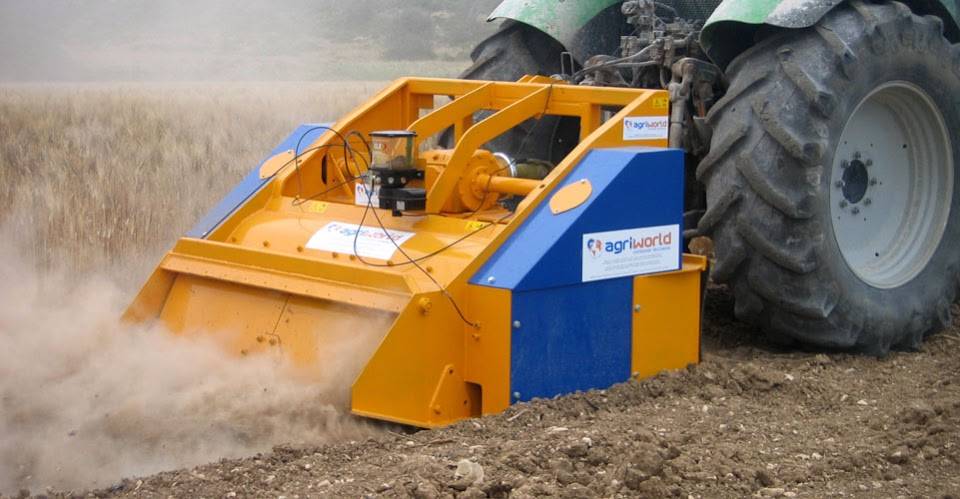 Технические характеристики:Модели2FSDP-270.40Необходимая мощность, л.с.220-260рабочая ширина, мм2600Ширина ротора, мм2180рабочая глубина, мм300ВОМ, об/мин1000Вес, кг4800